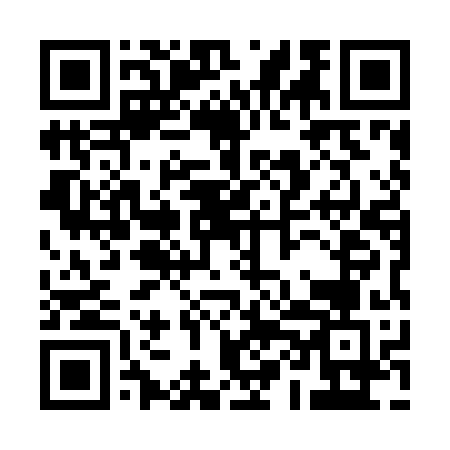 Prayer times for Cote-Saint-Pierre, Quebec, CanadaMon 1 Jul 2024 - Wed 31 Jul 2024High Latitude Method: Angle Based RulePrayer Calculation Method: Islamic Society of North AmericaAsar Calculation Method: HanafiPrayer times provided by https://www.salahtimes.comDateDayFajrSunriseDhuhrAsrMaghribIsha1Mon3:155:151:046:288:5410:532Tue3:165:151:046:288:5410:533Wed3:175:161:056:288:5310:524Thu3:185:161:056:288:5310:515Fri3:195:171:056:288:5310:506Sat3:205:181:056:288:5210:497Sun3:225:191:056:278:5210:498Mon3:235:191:056:278:5110:489Tue3:245:201:066:278:5110:4610Wed3:265:211:066:278:5010:4511Thu3:275:221:066:268:5010:4412Fri3:285:231:066:268:4910:4313Sat3:305:241:066:268:4810:4214Sun3:315:251:066:258:4710:4015Mon3:335:261:066:258:4710:3916Tue3:345:261:066:258:4610:3817Wed3:365:271:076:248:4510:3618Thu3:385:281:076:248:4410:3519Fri3:395:291:076:238:4310:3320Sat3:415:311:076:238:4210:3221Sun3:435:321:076:228:4110:3022Mon3:445:331:076:228:4010:2823Tue3:465:341:076:218:3910:2724Wed3:485:351:076:218:3810:2525Thu3:505:361:076:208:3710:2326Fri3:515:371:076:198:3610:2127Sat3:535:381:076:198:3510:2028Sun3:555:391:076:188:3410:1829Mon3:575:401:076:178:3210:1630Tue3:585:421:076:168:3110:1431Wed4:005:431:076:168:3010:12